Protokół Nr 166/21z posiedzenia Zarządu Powiatu Jarocińskiegow dniu 16 sierpnia 2021 r. Termin posiedzenia Zarządu na dzień 16 sierpnia 2021 r. został ustalony przez p. Starostę. W obradach wzięło udział trzech Członków Zarządu zgodnie z listą obecności. W posiedzeniu uczestniczyli także:Jacek Jędrzejak – Skarbnik Powiatu.Starosta p. Lidia Czechak rozpoczęła posiedzenie, witając wszystkich przybyłych. Ad. pkt. 2Starosta, przedłożyła do zatwierdzenia porządek obrad i zapytał, czy ktoś chce wnieść do niego uwagi. Zarząd w składzie Starosta, Wicestarosta oraz M. Stolecki jednogłośnie, bez uwag zatwierdził przedłożony porządek obrad. Posiedzenie Zarządu przebiegło zgodnie 
z następującym porządkiem:Otwarcie posiedzenia.Przyjęcie proponowanego porządku obrad.Przyjęcie protokołu nr 165/21 z posiedzenia Zarządu w dniu 26 lipca 2021 r.Rozpatrzenie pisma Wojewody Wielkopolskiego nr FB-I.3111.229.2021.6 w sprawie zmniejszenia planu dotacji w dziale 852.Rozpatrzenie pisma Wojewody Wielkopolskiego nr FB-I.3111.231.2021.6 w sprawie zwiększenia planu dotacji w dziale 754.Rozpatrzenie pisma Wojewody Wielkopolskiego nr FB-I.3111.219.2021.7 w sprawie zwiększenia planu dotacji w dziale 852.Rozpatrzenie pisma Wydziału Administracyjno -Inwestycyjnego 
nr A-OZPI.3026.1.19.2021.FK w sprawie zmian w planie finansowym na 2021 rok.Rozpatrzenie pisma Wydziału Administracyjno -Inwestycyjnego 
nr A-ZPI.3026.1.20.2021.FK w sprawie zmian w planie finansowym na 2021 rok.Rozpatrzenie pisma Wydziału Administracyjno -Inwestycyjnego 
nr A-ZPI.3026.1.21.2021 w sprawie zmian w planie finansowym na 2021 rok.Rozpatrzenie pisma Wydziału Oświaty i Spraw Społecznych nr O.3026.36.2021 
w sprawie dokonania zmian w planie finansowym na rok 2021.Rozpatrzenie pisma Wydziału Oświaty i Spraw Społecznych nr O.3026.41.2021 
w sprawie dokonania zmian w planie finansowym na rok 2021.Rozpatrzenie pisma Wydziału Oświaty i Spraw Społecznych nr O.3026.42.2021 
w sprawie zmian w planie finansowym na rok 2021.Rozpatrzenie pisma Wydziału Oświaty i Spraw Społecznych nr O.3026.43.2021 
w sprawie zmian w planie finansowym na rok 2021.Rozpatrzenie pisma Wydziału Oświaty i Spraw Społecznych w sprawie zmian w planie finansowym na rok 2021.Rozpatrzenie pisma Referatu Komunikacji i Dróg nr KD.031.4.2021.WG w sprawie podjęcie decyzji o dalszej kontynuacji dofinansowywania Poznańskiej Kolei Metropolitalnej.Rozpatrzenie pisma Referatu Komunikacji i Dróg nr A-KD.3026.7.2021.SA w sprawie zmian w planie finansowym na 2021 r.Rozpatrzenie pisma Referatu Budownictwa i Środowiska nr A-BS.3032.7.2021.FS 
w sprawie zmiany planu finansowego na 2021 rok.Rozpatrzenie pisma Wydziału Geodezji i Gospodarki Nieruchomościami 
nr GGN-KGN.6820.31.2020.PD w sprawie zmian w planie finansowym na 2021 r.Rozpatrzenie pisma Wydziału Geodezji i Gospodarki Nieruchomościami 
nr GGN-KGN.6845.30.2021.PD w sprawie pisma najemców mieszkań w Porębie 32.Rozpatrzenie pisma Wydziału Geodezji i Gospodarki Nieruchomościami 
nr GGN-KGN.6845.24.2021 w sprawie najemcy lokalu mieszkalnego nr 1 przy ul. Kościuszki 16.Rozpatrzenie wniosku Domu Pomocy Społecznej w Kotlinie nr DK.311.35.2021.KB 
w sprawie zmian w planie finansowym na 2021 r.Rozpatrzenie wniosku Domu Pomocy Społecznej w Kotlinie nr DK.311.36.2021.KB 
w sprawie zmian w planie finansowym na 2021 r.Rozpatrzenie wniosku Domu Pomocy Społecznej w Kotlinie nr DK.311.37.2021.KB 
w sprawie zmian w planie finansowym na 2021 r.Rozpatrzenie pisma Powiatowego Urzędu Pracy nr FK.0320.35.2021 w sprawie zmian w planie finansowym na 2021 rok po stronie dochodów.Rozpatrzenie pisma Powiatowego Urzędu Pracy nr FK.0320.36.2021 w sprawie zmian w planie finansowym na 2021 rok po stronie wydatków.Rozpatrzenie pisma Komendy Powiatowej Państwowej Straży Pożarnej 
nr PF.0332.4.6.6.2021 w sprawie dokonania zmian w planie finansowym na 2021.Rozpatrzenie pisma Komendy Powiatowej Państwowej Straży Pożarnej 
nr PF.0332.4.7.3.2021 w sprawie zmian w planie finansowym na 2021 rok.Rozpatrzenie pisma Zespołu Szkół Przyrodniczo-Biznesowych w Tarcach 
nr ZSP-B302.8.2020.KD w sprawie zmian w planie finansowym na 2021 rok.Rozpatrzenie pisma Zespołu Szkół Ponadpodstawowych Nr 1 w Jarocinie 
nr ZSP1.3121.16.2021.GK w sprawie zmian w planie finansowym na 2021 rok.Rozpatrzenie pisma Zespołu Szkół Ponadpodstawowych Nr 1 w Jarocinie 
nr ZSP1.3121.17.2021.GK w sprawie zmian w planie finansowym na 2021 rok..Rozpatrzenie pisma Zespołu Szkół Ponadpodstawowych Nr 2 w Jarocinie 
nr ZSP.0312.6.2021 w sprawie zmian w planie finansowym na 2021 rok.Rozpatrzenie pisma Zespołu Szkół Ponadpodstawowych Nr 2 w Jarocinie 
nr ZSP.0312.7.2021 w sprawie zmian w planie finansowym na 2021 rok.Rozpatrzenie wniosku Zespołu Szkół Ponadpodstawowych nr 1 w Jarocinie 
nr ZSP1.071.16.2021 w sprawie przyznania pomocy nauczyciela.Rozpatrzenie wniosku Zespołu Szkół Ponadpodstawowych nr 1 w Jarocinie 
nr ZSP1.071.17.2021 w sprawie wyrażenia zgody na zwolnienie z obowiązku realizacji zajęć dydaktycznych.Rozpatrzenie interpelacji radnego Rady Powiatu Jarocińskiego Jacka Jędraszczyka.Rozpatrzenie wniosku Stowarzyszenia na rzecz Witaszyc o wsparcie rzeczowe 
w postaci gadżetów reklamowych.Rozpatrzenie wniosku Pana Grzegorza Hybiaka o naprawę poboczy jezdni z Góry 
do Zalesia.Rozpatrzenie pisma Ministra Rozwoju, Pracy i Technologii nr DF-I.90020.34.1.2021 
i przyjęcie do budżetu środki Funduszu Pracy z przeznaczeniem na realizację zadań 
w ramach priorytetów Rady Rynku Pracy.Zapoznanie się z pismem Narodowego Instytutu Onkologii.Przyjęcie do wiadomości informacji Wojewody Wielkopolskiego odnośnie kontroli 
w Domu Pomocy Społecznej w Kotlinie.Przyjęcie do wiadomości informacji Wojewody Wielkopolskiego odnośnie kontroli 
w Powiatowym Ośrodku Wsparcia.Zbiorcze zestawienie przewidywanego wykonania planu wynagrodzeń w placówkach oświatowych w 2021 r. - stan na dzień 31.07.2021 r.Przyjęcie do wiadomości pisma Spółki Szpital Powiatowy w Jarocinie 
nr SZ/P/117/2021 o nadchodzących spłatach.Zapoznanie się ze sprawozdaniem Niezależnego Biegłego Rewidenta z badania rocznego sprawozdania finansowego Spółki Szpital Powiatowy w Jarocinie.Zapoznanie się z planem naprawczym Spółki Szpital Powiatowy w Jarocinie.Rozpatrzenie wniosku Pana Skarbnika o zmiany w budżecie Powiatu Jarocińskiego na 2021 r.Rozpatrzenie projektu uchwały Zarządu Powiatu Jarocińskiego zmieniająca uchwałę 
w sprawie powołania Komisji Egzaminacyjnej dla nauczycielki Zespołu Szkół Ponadpodstawowych Nr 2 w Jarocinie.Rozpatrzenie projektu uchwały Zarządu Powiatu Jarocińskiego zmieniająca uchwałę 
w sprawie powołania Komisji Egzaminacyjnej dla nauczycielki Zespołu Szkół Specjalnych w Jarocinie.Rozpatrzenie projektu uchwały Zarządu Powiatu Jarocińskiego zmieniająca uchwałę 
w sprawie powołania Komisji Egzaminacyjnej dla nauczycielki Zespołu Szkół Specjalnych w Jarocinie.Rozpatrzenie projektu uchwały Zarządu Powiatu Jarocińskiego zmieniająca uchwałę 
w sprawie powołania Komisji Egzaminacyjnej dla nauczycielki Zespołu Szkół Specjalnych w Jarocinie.Rozpatrzenie projektu uchwały Zarządu Powiatu Jarocińskiego zmieniająca uchwałę 
w sprawie powołania Komisji Egzaminacyjnej dla nauczycielki Zespołu Szkół Specjalnych w Jarocinie.Rozpatrzenie projektu uchwały Zarządu Powiatu Jarocińskiego zmieniająca uchwałę 
w sprawie powołania Komisji Egzaminacyjnej dla nauczycielki Zespołu Szkół Specjalnych w Jarocinie.Rozpatrzenie projektu uchwały Zarządu Powiatu Jarocińskiego w sprawie wyrażenia zgody trwałemu zarządcy na zawarcie umowy najmu boiska szkolnego do piłki nożnej położonego przy ul. Franciszkańskiej 2 w Jarocinie.Rozpatrzenie projektu uchwały Zarządu Powiatu Jarocińskiego zmieniającego uchwałę w sprawie uchwalenia budżetu Powiatu Jarocińskiego na 2021 rok.Zatwierdzenie projektu uchwały Rady Powiatu Jarocińskiego w sprawie dopuszczenia zapłaty podatków i opłat stanowiących dochody budżetu Powiatu Jarocińskiego instrumentem płatniczym.Zatwierdzenie projektu uchwały Rady Powiatu Jarocińskiego w sprawie podwyższenia kapitału zakładowego Spółki pod firmą: „Szpital Powiatowy w Jarocinie” Spółka 
z ograniczoną odpowiedzialnością z siedzibą w Jarocinie, pokrycia powyższego kapitału zakładowego wkładem pieniężnym oraz objęcia przez Powiat Jarociński wszystkich nowoutworzonych udziałów w Spółce.Zatwierdzenie projektu uchwały Rady Powiatu Jarocińskiego w sprawie przyjęcia zadania z zakresu administracji rządowej.Zatwierdzenie projektu uchwały Rady Powiatu Jarocińskiego w sprawie ustalenia rozkładu godzin pracy aptek ogólnodostępnych na terenie powiatu jarocińskiego w 2021 roku.Zatwierdzenie projektu uchwały Rady Powiatu Jarocińskiego zmieniająca uchwałę 
w sprawie ustalenia Wieloletniej Prognozy Finansowej Powiatu Jarocińskiego na lata 2021 - 2030.Zatwierdzenie projektu uchwały Rady Powiatu Jarocińskiego zmieniającej uchwałę 
w sprawie uchwalenia budżetu Powiatu Jarocińskiego na 2021 r.Sprawy pozostałe.Ad. pkt. 3Starosta przedłożyła do przyjęcia protokół nr 165/21 z posiedzenia Zarządu w dniu 
26 lipca 2021 r. Zapytała, czy któryś z Członków Zarządu wnosi do niego zastrzeżenia lub uwagi?Zarząd nie wniósł uwag do protokołu. Jednogłośnie Zarząd w składzie Starosta, Wicestarosta oraz M. Stolecki zatwierdził jego treść.Ad. pkt. 4Zarząd w składzie Starosta, Wicestarosta oraz M. Stolecki rozpatrzył pismo Wojewody Wielkopolskiego nr FB-I.3111.229.2021.6 i zmniejszył plan dotacji w dziale 852.
Pismo stanowi załącznik nr 1 do protokołu.Ad. pkt. 5Zarząd w składzie Starosta, Wicestarosta oraz M. Stolecki rozpatrzył pismo Wojewody Wielkopolskiego nr FB-I.3111.231.2021.6 i zwiększył plan dotacji w dziale 754.
Pismo stanowi załącznik nr 2 do protokołu.Ad. pkt. 6Zarząd w składzie Starosta, Wicestarosta oraz M. Stolecki rozpatrzył pismo Wojewody Wielkopolskiego nr FB-I.3111.219.2021.7 i zwiększył plan dotacji w dziale 852.
Pismo stanowi załącznik nr 3 do protokołu.Ad. pkt. 7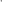 Starosta przedłożyła do rozpatrzenia pismo Wydziału Administracyjno -Inwestycyjnego 
nr A-OZPI.3026.1.19.2021.FK w sprawie zmian w planie finansowym na 2021 rok. 
Pismo stanowi załącznik nr 4 do protokołu.Konieczność dokonania zmian wynika z faktu otrzymania z Wojewódzkiego Funduszu Ochrony Środowiska i Gospodarki Wodnej w Poznaniu pisma nr WFOS-11-DEP-DB/400/596/2021 z dnia 20.07.2021 r. informującego o pomocy finansowej w formie dotacji celowej na wsparcie przedsięwzięcia pn. „Eko pracownia edukacyjna w Liceum ogólnokształcącym nr 1 im. T. Kościuszki w Jarocinie” w kwocie 44 800,00 zł, WFOS-11-DEP-DB/400/597/2021 z dnia 20.07.2021 r. informującego 0 pomocy finansowej w formie dotacji celowej na wsparcie przedsięwzięcia pn. „Ścieżka edukacyjna pod chmurką 
w Żerkowie” w kwocie 80 000,00 zł, WFOS-11-DEP-DB/400/598/2021 z dnia 20.07.2021 r. informującego 0 pomocy finansowej w formie dotacji celowej na wsparcie przedsięwzięcia- pn. „II Powiatowy Piknik Ekologiczny pt.: „Z Ekologią na Ty” w kwocie 45 000,00 zł.Łączna przyznana pomoc finansowa z WFOŚiGW w Poznaniu to 169 800,00 zł.Zarząd jednogłośnie w składzie Starosta, Wicestarosta oraz M. Stolecki wyraził zgodę na zmiany.Ad. pkt. 8Starosta przedłożyła do rozpatrzenia pismo Wydziału Administracyjno -Inwestycyjnego 
nr A-ZPI.3026.1.20.2021.FK w sprawie zmian w planie finansowym na 2021 rok. 
Pismo stanowi załącznik nr 5 do protokołu.Wprowadzenie zmian wynika z faktu podjęcia Uchwały nr XXXI/201/2021 Rady Miejskiej Żerkowa z dnia 11 sierpnia 2021 r. w sprawie wyrażenia zgody na udzielenie Powiatowi Jarocińskiemu pomocy finansowej na realizację zadania inwestycyjnego pn. „Przebudowa drogi powiatowej w Brzóstkowie polegająca na dobudowie chodnika — etap II”, przyznana dotacja przeznaczona zostanie na realizację przez powiat zadania inwestycyjnego 
pn. „Przebudowa dróg powiatowych w Brzóstkowie, Kotlinie i Panience polegających 
na dobudowie i remoncie chodników”.Zarząd jednogłośnie w składzie Starosta, Wicestarosta oraz M. Stolecki wyraził zgodę na zmiany.Ad. pkt. 9Starosta przedłożyła do rozpatrzenia pismo Wydziału Administracyjno -Inwestycyjnego 
nr A-ZPI.3026.1.21.2021 w sprawie zmian w planie finansowym na 2021 rok. 
Pismo stanowi załącznik nr 6 do protokołu.Wydział zwrócił się o zmiany w planie finansowym na 2021 r. pomiędzy paragrafami. Zarząd jednogłośnie w składzie Starosta, Wicestarosta oraz M. Stolecki wyraził zgodę na zmiany.Ad. pkt. 10Starosta przedłożyła do rozpatrzenia pismo Wydziału Oświaty i Spraw Społecznych 
nr O.3026.36.2021 w sprawie dokonania zmian w planie finansowym na rok 2021. 
Pismo stanowi załącznik nr 7 do protokołu.Zmiany dotyczą realizacji zadania pn. „Strzelnica w powiecie” zgodnie z informacjami z Ministerstwa Obrony Narodowej zadanie może być przekazane do realizacji do Zespołu Szkół Ponadpodstawowych Nr 2 w Jarocinie. Beneficjentem pozostaje Powiat Jarociński, ale wykonanie można przekazać szkole, w której ta strzelnica będzie się znajdować. W związku z powyższym dyrektor szkoły dostał stosowne upoważnienie do realizacji zadania. Zarząd jednogłośnie w składzie Starosta, Wicestarosta oraz M. Stolecki wyraził zgodę na zmiany.Ad. pkt. 11Starosta przedłożyła do rozpatrzenia pismo Wydziału Oświaty i Spraw Społecznych 
nr O.3026.41.2021 w sprawie dokonania zmian w planie finansowym na rok 2021.Pismo stanowi załącznik nr 8 do protokołu.Zmiany dotyczą środków finansowych potrzebnych na organizację Dnia Edukacji Narodowej oraz na szkolne schroniska.Zarząd jednogłośnie w składzie Starosta, Wicestarosta oraz M. Stolecki wyraził zgodę na zmiany.Ad. pkt. 12Starosta przedłożyła do rozpatrzenia pismo Wydziału Oświaty i Spraw Społecznych 
nr O.3026.42.2021 w sprawie zmian w planie finansowym na rok 2021. Pismo stanowi załącznik nr 9 do protokołu.Zmiany dotyczą zwiększenia środków finansowych z przeznaczeniem na dofinansowanie koncertu Chóru Mieszanego im. K. T, Barwickiego podczas uroczystości 150 rocznicy urodzin dyrygenta Kazimierza Tomasza Barwickiego, na wykonanie okolicznościowej tablicy upamiętniającej obóz przesiedleńczy z okresu II Wojny Światowej na murze Pałacu w Cerekwicy oraz na usługi w zakresie sportu.Zarząd jednogłośnie w składzie Starosta, Wicestarosta oraz M. Stolecki wyraził zgodę na zmiany.Ad. pkt. 13Starosta przedłożyła do rozpatrzenia pismo Wydziału Oświaty i Spraw Społecznych 
nr O.3026.43.2021 w sprawie zmian w planie finansowym na rok 2021. Pismo stanowi załącznik nr 10 do protokołu.Zmiany dotyczą zmniejszenia środków finansowych z przeznaczeniem na finansowanie ośrodków wsparcia dla osób z zaburzeniami psychicznymi zgodnie z ustawą o pomocy społecznej.• Uwzględnia zmiany z pisma o sygnaturze 0.3026.39.2021 z dnia 23 lipca 2021 r.Zarząd jednogłośnie w składzie Starosta, Wicestarosta oraz M. Stolecki wyraził zgodę na zmiany.Ad. pkt. 14Starosta przedłożyła do rozpatrzenia pismo Wydziału Oświaty i Spraw Społecznych 
w sprawie zmian w planie finansowym na rok 2021. Pismo stanowi załącznik nr 11 do protokołu.Uzasadnienie zmian:-	wprowadzenie niniejszych zmian wynika z faktu powstania oszczędności w realizacji umów o dofinansowanie projektów realizowanych w ramach Działania 8.3. Wzmocnienie oraz dostosowanie kształcenia i szkolenia zawodowego do potrzeb rynku pracy/ Poddziałania 8,3, 1. Kształcenie zawodowe młodzieży tryb konkursowy oraz tryb nadzwyczajny w zakresie epidemii COVID- 19. Umowy dotyczą projektów:  „Wsparcie kształcenia zdalnego w Zespole Szkół Ponadpodstawowych nr 1 w Jarocinie”,-	„Wsparcie kształcenia zdalnego w Zespole Szkół Ponadpodstawowych nr 2 
w Jarocinie”,  „Wsparcie kształcenia zdalnego w Zespole Szkół Przyrodniczo-Biznesowych w Tarcach” 
Projekty te realizowane były w formie ryczałtowej.Powstałe oszczędności wydatkowane będą miedzy innymi na zakup mebli i wyposażenia oraz remont biur Starostwa Powiatowego w Jarocinie.Zarząd jednogłośnie w składzie Starosta, Wicestarosta oraz M. Stolecki wyraził zgodę na zmiany.Ad. pkt. 15Starosta przedłożyła do rozpatrzenia pismo Referatu Komunikacji i Dróg nr KD.031.4.2021.WG w sprawie podjęcia decyzji o dalszej kontynuacji dofinansowywania Poznańskiej Kolei Metropolitalnej. Pismo stanowi załącznik nr 12 do protokołu.W wyniku podpisania porozumienia i umowy zawartej dnia 07 maja 2018 roku Powiat Jarociński wyraził zgodę na udzielenie pomocy finansowej Województwu Wielkopolskiemu 
w latach 2018-2020. Celem dofinansowania było wsparcie uruchomienia połączeń w ramach publicznego transportu zbiorowego w transporcie kolejowym na linii komunikacyjnej Poznań Główny — Ostrów Wlkp. na odcinku Poznań Główny — Jarocin. Powiat Jarociński udzielił pomocy finansowej Województwu Wielkopolskiemu:a)	w 2018 roku w kwocie 65 831, 68 złb)	w 2019 roku w kwocie 143 585,00 złc)	w 2020 roku w kwocie 138 984,71 złW dniu 19 lutego 2021 roku Powiat Jarociński podpisał kolejną umowę na kontynuację dofinansowania Poznańskiej Kolei Metropolitalnej na okres od 1 stycznia do 30 czerwca 2021 roku w kwocie 111 506,92. Po tym okresie Urząd Marszałkowski Województwa Wielkopolskiego Departament Transportu przesłał sprawozdanie z wykorzystania dotacji celowej.Dnia 23 lipca 2021 roku do tutejszego urzędu wpłynęło pismo od Urzędu Marszałkowskiego Województwa Wielkopolskiego przypominające o możliwości podpisania umowy na dalszy okres. Zaproponowana kwota wsparcia PKM w okresie od 1 lipca do 31 grudnia 2021 roku to 113 971,17 zł.Referat zwrócił się o podjęcie decyzji czy Powiat Jarociński będzie nadal kontynuował dofinansowanie Poznańskiej Kolei Metropolitalnej w okresie od 1 lipca do 31 grudnia 202 Ir.Zarząd jednogłośnie w składzie Starosta, Wicestarosta oraz M. Stolecki podjął decyzję 
o wystosowaniu do Urzędu Marszałkowskiego pisma z propozycją dofinansowania od miesiąca października br.Ad. pkt. 16Starosta przedłożyła do rozpatrzenia pismo Referatu Komunikacji i Dróg nr A-KD.3026.7.2021.SA w sprawie zmian w planie finansowym na 2021 r. Pismo stanowi załącznik nr 13 do protokołu.Referat zwrócił się z prośbą o zmiany w planie finansowym na rok 2021, w związku z poniesieniem większych kosztów z wiązanych z utrzymaniem dróg spowodowanych panującymi w ostatnim czasie warunkami atmosferycznymi, proszę o zwiększenie środków finansowych na następujące zadania:  Paragraf 4270:- przebudowa przepustów o kwotę 20 000,00 zł  Paragraf 4300- sprzątanie chodników, ulic i poboczy o kwotę 80 000,00 zł- odtwarzanie rowów o kwotę 40 000,00 zł - czyszczenie kanalizacji o kwotę 40 000,00 zł- ścinka poboczy o kwotę 20 000,00 złZarząd jednogłośnie w składzie Starosta, Wicestarosta oraz M. Stolecki wyraził zgodę na zmiany.Ad. pkt. 17Starosta przedłożyła do rozpatrzenia pismo Referatu Budownictwa i Środowiska nr A-BS.3032.7.2021.FS w sprawie zmiany planu finansowego na 2021 rok. Pismo stanowi załącznik nr 14 do protokołu.Zmiany w planie dochodów w rozdziale 90019 (S 0690) związane są z większymi od zakładanych (w oparciu o wpływy z lat ubiegłych) wpływami przekazywanymi z rachunku redystrybucyjnego Urzędu Marszałkowskiego z tytułu opłat za korzystanie ze środowiska.Zarząd jednogłośnie w składzie Starosta, Wicestarosta oraz M. Stolecki wyraził zgodę na zmiany.Ad. pkt. 18Starosta przedłożyła do rozpatrzenia pismo Wydziału Geodezji i Gospodarki Nieruchomościami nr GGN-KGN.6820.31.2020.PD w sprawie zmian w planie finansowym na 2021 r. Pismo stanowi załącznik nr 15 do protokołu.Po zwiększeniu paragrafu 4610 — koszty postępowania sądowego i prokuratorskiego - środki finansowe zostaną przeznaczone na opłatę sądową w związku z prowadzonym postępowaniem o stwierdzenie własności nieruchomości przez zasiedzenie na rzecz Powiatu Jarocińskiego Sygn. akt I NS 45/21.Zarząd jednogłośnie w składzie Starosta, Wicestarosta oraz M. Stolecki wyraził zgodę na zmiany.Ad. pkt. 19Starosta przedłożyła do rozpatrzenia pismo Wydziału Geodezji i Gospodarki Nieruchomościami nr GGN-KGN.6845.30.2021.PD w sprawie pisma najemców mieszkań w Porębie 32. Pismo stanowi załącznik nr 16 do protokołu.Referat Katastru i Gospodarki Nieruchomościami przedłożył pismo najemców mieszkań 
w Porębie 32 dot. roszczeń związanych z obsługą instalacji grzewczej budynku celem rozpatrzenia. W budynku znajduje się 9 lokali mieszkalnych. Czynsz z tytułu najmu wynosi 6,16 zł za 1 m2 co daje miesięczny dochód na rzecz Powiatu w łącznej kwocie 2 718,11 zł/ miesięcznie. Budynek nie został podłączony do instalacji gazowej. W 2017 roku przeprowadzono kompleksowy remont dachu. Koszt remontu opiewał na kwotę 390 390,95 złotych. Co roku w budynku wykonuje się przeglądy techniczne budynku, przeglądy oraz czyszczenia przewodów kominowych, które opiewają na kwotę ok. 2 200 zł. Budynek ogrzewany jest paliwem stałym, piecem centralnego ogrzewania a koszt opału i obsługę pieca pokrywają mieszkańcy we własny zakresie. Ewentualny koszt doprowadzenia instalacji gazowej oraz wymianę instalacji na bezobsługowy system ogrzewania w budynku szacuje się na ok. 60 tys. złotych. Z uwagi na niski dochód uzyskiwany z tytuły najmów oraz obecne i przyszłe roszczenia mieszkańców Referat zwrócił się o rozważenie możliwości sprzedaży nieruchomości. Jednocześnie Wielkopolski Wojewódzki Konserwator Zabytków pismem z dnia 13.12.2011 r. nie wyraził zgody na dokonanie podziału przedmiotowej nieruchomości w celu wydzielenia nieruchomości zabudowanej. Wskazał również konieczność ewentualnej sprzedaży na rzecz jednego podmiotu.Zarząd jednogłośnie w składzie Starosta oraz M. Stolecki podjął decyzję o uruchomieniu procedury sprzedaży nieruchomości w Porębie.Ad. pkt. 20Starosta przedłożyła do rozpatrzenia pismo Wydziału Geodezji i Gospodarki Nieruchomościami nr GGN-KGN.6845.24.2021 w sprawie najemcy lokalu mieszkalnego nr 1 przy ul. Kościuszki 16. Pismo stanowi załącznik nr 17 do protokołu.Referat Katastru i Gospodarki Nieruchomościami przekazał pismo najemcy lokalu mieszkalnego nr 1 przy ul. Kościuszki 16 w sprawie wyrażenia zgody na remont oraz propozycję sposobu uwzględnienia planowanych nakładów.Pismem z dnia 01.07.2021r. Pan Piotr Kubicki przedłożył kosztorys zaplanowanych prac remontowych polegających na wymianie stolarki okiennej i drzwiowej, wymianie instalacji wewnętrznej c.o. oraz wymianie instalacji elektrycznej wewnętrznej opiewający na kwotę 69.347,20zł. brutto.Zgodnie z art. 6b pkt 2 ustawy o ochronie praw lokatorów większość zaproponowanych prac to prace remontowe, których koszt napraw i konserwacji obciąża najemcę.Należy również zauważyć, że zgodnie z art. 691 Kodeksu cywilnego, w razie śmierci najemcy w stosunek najmu lokalu wstępują: małżonek niebędący współnajemcą lokalu, dzieci najemcy i jego współmałżonka, inne osoby, wobec których najemca był obowiązany do świadczeń alimentacyjnych, oraz osoba, która pozostawała faktycznie we wspólnym pożyciu z najemcą. W razie braku osób wymienionych, stosunek najmu lokalu mieszkalnego wygasa.W dniu 28.06.202lr. został przeprowadzony przegląd instalacji gazowej w budynku natomiast w 2011 r. został przeprowadzony remont instalacji elektrycznej łącznie z wyniesieniem poza lokale liczników energii elektrycznej.Po analizie przedstawionego kosztorysu można wziąć pod uwagę partycypowanie w kosztach wymiany okien kierując się wyborem najkorzystniejszej cenowo oferty.Zarząd jednogłośnie w składzie Starosta oraz M. Stolecki biorąc pod uwagę skalę i koszty planowanego remontu oraz plany związane ze sprzedażą budynku uważa, że wyrażenie zgody na przeprowadzenie remontu przedmiotowego lokalu i pokrycia w całości bądź partycypowania w kosztach będzie niekorzystne. Zarząd rozważy jedynie partycypowanie w kosztach wymiany okien po przeprowadzeniu wizji lokalnej czy jest konieczność ich wymiany. Ad. pkt. 21Starosta przedłożyła do rozpatrzenia pismo Domu Pomocy Społecznej w Kotlinie 
nr DK.311.35.2021.KB w sprawie zmian w planie finansowym na 2021 r. Pismo stanowi załącznik nr 18 do protokołu.Zwiększenie w paragrafie 4270- „Zakup usług remontowych” zwiększenie z wpłaconego odszkodowania za zgłoszoną szkodę dotyczącą zalania w związku z opadami atmosferycznymi w DPS Kotlin.Zarząd jednogłośnie w składzie Starosta, Wicestarosta oraz M. Stolecki wyraził zgodę na zmiany.Ad. pkt. 22Starosta przedłożyła do rozpatrzenia pismo Domu Pomocy Społecznej w Kotlinie 
nr DK.311.36.2021.KB w sprawie zmian w planie finansowym na 2021 r. Pismo stanowi załącznik nr 19 do protokołu.Zwiększenie w paragrafie 4270- „Zakup usług remontowych" zwiększenie wynika 
z konieczności zabezpieczenia środków na konserwację i naprawę maszyn i urządzeń oraz usługi remontowe w budynku w DPS Kotlin.Zmniejszenie w paragrafie 4300- „Zakup pozostałych usług ” zmniejszenie na zabezpieczenie środków na zakup usług remontowych w kwocie 12 000,-z1.Zarząd jednogłośnie w składzie Starosta, Wicestarosta oraz M. Stolecki wyraził zgodę 
na zmiany.Ad. pkt. 23Starosta przedłożyła do rozpatrzenia pismo Domu Pomocy Społecznej w Kotlinie 
nr DK.311.37.2021.KB w sprawie zmian w planie finansowym na 2021 r. Pismo stanowi załącznik nr 20 do protokołu.Dyrektor Domu Pomocy Społecznej im. Marii Kaczyńskiej w Kotlinie wnosi o dokonanie zmian w planie finansowym. Konieczność dokonania zmian wynika z planowanego podpisania umowy o powierzenie grantu w ramach Programu Operacyjnego Wiedza Edukacja Rozwój 2014-2020 współfinansowanego ze środków Europejskiego Funduszu Społecznego w ramach projektu grantowego „Zapewnienie bezpieczeństwa i opieki pacjentom oraz bezpieczeństwa personelowi zakładów opiekuńczo-leczniczych, domów pomocy społecznej, zakładów pielęgnacyjno-opiekuńczych i hospicjów na czas COVID-19” Wnioskowana kwota 30 984,00 zł. Po przeliczeniu efektywnego czasu przepracowanego uwzględnionego do wypłaty dla pielęgniarek pozostały środki niewykorzystane w kwocie 3795,54 zł.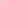 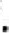 Zarząd jednogłośnie w składzie Starosta, Wicestarosta oraz M. Stolecki wyraził zgodę na zmiany.Ad. pkt. 24Starosta przedłożyła do rozpatrzenia pismo Powiatowego Urzędu Pracy nr FK.0320.35.2021 w sprawie zmian w planie finansowym na 2021 rok. Pismo stanowi załącznik nr 21 do protokołu.Z tytułu wypłaty odszkodowania przez ubezpieczyciela za zniszczenia powstałe w budynku Powiatowego Urzędu Pracy spowodowane ulewnym deszczem jednostka uzyskała kwotę 
2 158,61 zł. Środki te planują wykorzystać na pokrycie kosztów koniecznych prac związanych z usunięciem skutków zalania ścian. W związku z tym, zwrócili się z prośbą o zwiększenie planu finansowego jednostki po stronie wydatków.Fundusze te są potrzebne na:1)	roboty tynkarskie2)	malowanieNa prace związane z usunięciem skutków zalania powyższa kwota będzie niewystarczająca. 
W związku z tym prosimy o zwiększenie planu wydatków na  §4270 o kwotę 5 000 zł, którą chcą przeznaczyć na prace remontowe i izolacyjne służące zabezpieczeniu zalewanych pomieszczeń przed ponownym zalaniem.Zarząd jednogłośnie w składzie Starosta, Wicestarosta oraz M. Stolecki wyraził zgodę na zmiany.Ad. pkt. 25Starosta przedłożyła do rozpatrzenia pismo Powiatowego Urzędu Pracy nr FK.0320.36.2021 w sprawie zmian w planie finansowym na 2021 rok. Pismo stanowi załącznik nr 22 do protokołu.Powiatowy Urząd Pracy w Jarocinie wnioskuje o zwiększenie planu finansowego jednostki 
o kwotę 5 000,00 zł w ramach przyznanego limitu środków Funduszu Pracy na koszty obsługi zadań związanych z COVID-19. Kwotę tę PUP planuje przeznaczyć na wypłatę dodatków do wynagrodzeń dla pracowników jednostki za wykonywanie zwiększonych obowiązków związanych z obsługą nowych zadań wynikających z Tarczy Antykryzysowej.Zarząd jednogłośnie w składzie Starosta, Wicestarosta oraz M. Stolecki wyraził zgodę na zmiany.Ad. pkt. 26Starosta przedłożyła do rozpatrzenia pismo Komendy Powiatowej Państwowej Straży Pożarnej nr PF.0332.4.6.6.2021 w sprawie dokonania zmian w planie finansowym na 2021. Pismo stanowi załącznik nr 23 do protokołu.Komendant zwrócił się o zmiany w planie finansowym na 2021 r. pomiędzy paragrafami.Zarząd jednogłośnie w składzie Starosta, Wicestarosta oraz M. Stolecki wyraził zgodę na zmiany.Ad. pkt. 27Starosta przedłożyła do rozpatrzenia pismo Komendy Powiatowej Państwowej Straży Pożarnej nr PF.0332.4.7.3.2021 w sprawie zmian w planie finansowym na 2021 rok. 
Pismo stanowi załącznik nr 24 do protokołu.Komendant zwrócił się o zmiany w planie finansowym na 2021 r. pomiędzy paragrafami.Zarząd jednogłośnie w składzie Starosta, Wicestarosta oraz M. Stolecki wyraził zgodę 
na zmiany.Ad. pkt. 28Starosta przedłożyła do rozpatrzenia pismo Zespołu Szkół Przyrodniczo-Biznesowych 
w Tarcach nr ZSP-B302.8.2020.KD w sprawie zmian w planie finansowym na 2021 rok. Pismo stanowi załącznik nr 25 do protokołu.Zwiększenie planu wydatków w rozdziale 80115 4010 Wynagrodzenia osobowe pracowników dotyczy planowanych w sierpniu 2021 r. wypłat 3 nagród jubileuszowych dla nauczycieli 
8 000,00 zł oraz planowanej na wrzesień 2021 r. wypłaty odprawy emerytalnej dla pracownika administracji w wysokości 24 300,00 zł .Zarząd jednogłośnie w składzie Starosta, Wicestarosta oraz M. Stolecki wyraził zgodę na zmiany.Ad. pkt. 29Starosta przedłożyła do rozpatrzenia pismo Zespołu Szkół Ponadpodstawowych Nr 1 w Jarocinie nr ZSP1.3121.16.2021.GK w sprawie zmian w planie finansowym na 2021 rok. Pismo stanowi załącznik nr 26 do protokołu.W związku z ostatecznym obciążeniem jednostek i wpływem dochodów za obsługę KZP za rok 2021 zwracamy się z prośbą o zwiększenie środków na dochodach i wydatkach w pozycji wynagrodzeń. Środki zostaną przeznaczone na częściowe pokrycie wypłat nagród jubileuszowych.Zarząd jednogłośnie w składzie Starosta, Wicestarosta oraz M. Stolecki wyraził zgodę na zmiany.Ad. pkt. 30Starosta przedłożyła do rozpatrzenia pismo Zespołu Szkół Ponadpodstawowych Nr 1 w Jarocinie nr ZSP1.3121.17.2021.GK w sprawie zmian w planie finansowym na 2021 rok. Pismo stanowi załącznik nr 27 do protokołu.Po analizie wysokości odprowadzanych składek na PPK do końca roku 2021 jednostka zwraca się z prośbą o przesunięcie środków na paragrafy wynagrodzeń i składek pracodawcy na ubezpieczenia społeczne. Przesunięcie środków pozwoli na częściowe pokrycie wypłat nagród jubileuszowych w m-cu sierpniu i wrześniu 2021 r. oraz na pokrycie wydatków na składki ZUS pracodawcy.Zarząd jednogłośnie w składzie Starosta, Wicestarosta oraz M. Stolecki wyraził zgodę na zmiany.Ad. pkt. 31Starosta przedłożyła do rozpatrzenia pismo Zespołu Szkół Ponadpodstawowych Nr 2 
w Jarocinie nr ZSP.0312.6.2021 w sprawie zmian w planie finansowym na 2021 rok. 
Pismo stanowi załącznik nr 28 do protokołu.Zwiększenie planu dochodów w związku z darowizną z Rady Rodziców na zakup mebli szkolnych.Zarząd jednogłośnie w składzie Starosta, Wicestarosta oraz M. Stolecki wyraził zgodę na zmiany.Ad. pkt. 32Starosta przedłożyła do rozpatrzenia pismo Zespołu Szkół Ponadpodstawowych Nr 2 w Jarocinie nr ZSP.0312.7.2021 w sprawie zmian w planie finansowym na 2021 rok. Pismo stanowi załącznik nr 29 do protokołu.Zwiększenie planu wydatków w związku z darowizną z Rady Rodziców na zakup mebli szkolnych.Zarząd jednogłośnie w składzie Starosta, Wicestarosta oraz M. Stolecki wyraził zgodę 
na zmiany.Ad. pkt. 33Starosta przedłożyła do rozpatrzenia pismo Zespołu Szkół Ponadpodstawowych nr 1 w Jarocinie nr ZSP1.071.16.2021 w sprawie przyznania pomocy nauczyciela. Pismo stanowi załącznik nr 30 do protokołu.Dyrektor Zespołu Szkół Ponadpodstawowych nr I w Jarocinie na podstawie Rozporządzenia Ministra Edukacji Narodowej z dnia 9 sierpnia 2017 r. w sprawie warunków organizowania kształcenia, wychowania i opieki dla dzieci i młodzieży niepełnosprawnych, niedostosowanych społeczne i zagrożonych niedostosowaniem społecznym (Dz. U. poz. 1578 oraz z 2018 r. poz. 1485) wnioskuje o przyznanie pomocy nauczyciela dla ucznia klasy pierwszej liceum ogólnokształcącego o profilu uniwersyteckim w wymiarze 14 godzin.Powyższy wniosek uzasadnia się koniecznością uwzględnienia realizacji zaleceń zawartych 
w orzeczeniu o potrzebie kształcenia specjalnego nr 224/2020/2021 wydane ze względu 
na niepełnosprawność sprzężoną (niepełnosprawność intelektualna w stopniu lekkim 
i niepełnosprawność ruchowa) z dn. 14.07.2021 r. przez Poradnię Psychologiczno-Pedagogiczną w JarocinieZarząd jednogłośnie w składzie Starosta, Wicestarosta oraz M. Stolecki wyraził zgodę 
na wniosek.Ad. pkt. 34Starosta przedłożyła do rozpatrzenia pismo Zespołu Szkół Ponadpodstawowych nr 1 
w Jarocinie nr ZSP1.071.17.2021 w sprawie wyrażenia zgody na zwolnienie z obowiązku realizacji zajęć dydaktycznych. Pismo stanowi załącznik nr 31 do protokołu.Zarząd jednogłośnie w składzie Starosta, Wicestarosta oraz M. Stolecki nie wyraził zgody na wniosek.Ad. pkt. 35Starosta przedłożyła do rozpatrzenia interpelację radnego Rady Powiatu Jarocińskiego Jacka Jędraszczyka. Pismo stanowi załącznik nr 32 do protokołu.Interpelacja dotyczy: remontu przepustu pod drogą powiatową Żerków- Żerniki w m. Żerniki.Na wniosek sołtysa wsi Żerniki p. Janusza Szóstka po przeprowadzonej wizji lokalnej w dniu 21.07.2021r na kanale Żerniki część przy przejściu pod drogą powiatową stwierdzono stagnującą wodę przed rurociągami. Pod drogą powiatową znajdują się dwa równoległe rurociągi o średnicy określonej szacunkowo ( z powodu stagnującej wody) na fi ok. 700 mm 
i fi ok. 900 mm. Rurociąg o większej średnicy od strony Żernik w połowie długości jest zarwany — brak drożności. Z uwagi na to, że ten zarwany rurociąg blokuje spływ wody na kanale Żernickim z powierzchni pól, łąk, dróg polnych położonych wzdłuż kanału na długości 
ok.4,5 km. Pozostały odcinek kanału to ok. 2,5 km, który biegnie przez park w Kretkowie dalej pod drogą powiatową za kościołem i ponownie pod drogą w kierunku Chwałowa do przepustu w wale p-powodziowym do Prosny. Wnoszę o wykonanie remontu tego przepustu przy zastosowaniu rur plastykowych typu AROT średnicy fi 2000 mm i długości ok.16 — 18 m. 
Ta długości podyktowana jest troską o jak najniższe koszty remontu, ponieważ wyeliminuje 
to drogie roboty betoniarskie przy wykonaniu przyczółków. Zamiast tego wykonać długie łagodne skarpy, które po zadarnieniu spełnią swoją rolę. Potrzeba wykonania tego remontu podyktowana jest tym, że podobna sytuacja miała miejsce w roku 1985. Letnia powódź spowodowana ciągłymi opadami przez trzy dni i trzy noce od 2.08.1985r spowodowała zlanie miejscowości Żerniki, tak, że do niektórych budynków trzeba było dopływać łódkami. 
W wyniku tego rozkopano drogę powiatową i woda zeszła w kierunku Kretkowa i Chwałowa. Aby do takiej sytuacji nie dopuścić jaka miała miejsce w roku 1985 i w latach wcześniejszych wnoszę o wykonanie remontu tego rurociągu jeżeli to możliwe to jeszcze w tym roku lub przyjąć do planu na 2022r.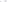 Interpelacja została przekazana do Referatu Komunikacji i Dróg celem przygotowania odpowiedzi. Ad. pkt. 36Starosta przedłożyła do rozpatrzenia wniosek Stowarzyszenia na rzecz Witaszyc o wsparcie rzeczowe w postaci gadżetów reklamowych. Pismo stanowi załącznik nr 33 do protokołu.Stowarzyszenie na Rzecz Witaszyc zwróciło się z uprzejmą prośbą o wsparcie rzeczowe 
w postaci gadżetów reklamowych z przeznaczonych na promocję Gminy Jarocin, podczas wydarzenia kulturalnego pn. „150 rocznica urodzin Dyrygenta Kazimierza TomaszaBarwickiego”. Uroczystości odbędą się 22 sierpnia 2021 r. w Witaszycach na Skwerze im. Kazimierza Tomasza Barwickiego oraz na placu przy restauracji „Podmiejska”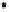 Na zakończenie uroczystości odbędzie się piknik rodzinny, przewidziane jest wiele atrakcji dla dzieci i młodzieży, które poprowadzą wolontariusze m.in. z Organizacji Harcerskiej „Rodło”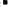 Otrzymane materiały promocyjne wykorzystane zostaną na drobne upominki za udział w grach i zabawach oraz podziękowania dla wolontariuszy.Zarząd jednogłośnie w składzie Starosta, Wicestarosta oraz M. Stolecki wyraził zgodę na wniosek.Ad. pkt. 37Starosta przedłożyła do rozpatrzenia wniosek Pana Grzegorza Hybiaka o naprawę poboczy jezdni z Góry do Zalesia. Pismo stanowi załącznik nr 34 do protokołu.Z uwagi na pogarszający się stan techniczny poboczy drogi powiatowej z Góry do Zalesia Pan Hybiak zwrócił się z prośbą o uwzględnienie w planach inwestycyjnych oraz o możliwe szybkie wykonanie bieżących napraw poboczy jezdni poprzez uzupełnieniu powstałych ubytków przy krawędzi jezdni o głębokości 20 cm.Pismo zostało przekazane do Przewodniczącego Rady Powiatu Jarocińskiego .Ad. pkt. 38Zarząd w składzie Starosta, Wicestarosta oraz M. Stolecki przyjął do wiadomości pismo Ministra Rozwoju, Pracy i Technologii nr DF-I.90020.34.1.2021 i przyjął do budżetu środki Funduszu Pracy z przeznaczeniem na realizację zadań w ramach priorytetów Rady Rynku Pracy. Pismo stanowi załącznik nr 35 do protokołu.Ad. pkt. 39Zarząd w składzie Starosta, Wicestarosta oraz M. Stolecki zapoznał się z pismem Narodowego Instytutu Onkologii. Pismo stanowi załącznik nr 36 do protokołu.Wydział Oświaty i Spraw Społecznych przedłożył pismo Studenckiego Koła Naukowego ONKOMA w Narodowym Instytucie Onkologii w sprawie programu profilaktyki czerniaka.Szkoły prowadzone przez powiat nie są zainteresowane udziałem w projekcie. W szkołach realizowany jest temat czerniaka na lekcjach wychowawczych w ramach programów profilaktyczno-wychowawczych. Ad. pkt. 40Zarząd w składzie Starosta, Wicestarosta oraz M. Stolecki przyjął do wiadomości informację Wojewody Wielkopolskiego odnośnie kontroli w Domu Pomocy Społecznej w Kotlinie. Pismo stanowi załącznik nr 37 do protokołu.Zespół inspektorów Wielkopolskiego Urzędu Wojewódzkiego w Poznaniu, Wydziału Polityki Społecznej, Delegatury w Kaliszu w dniach 27 i 29 lipca 2021 r. przeprowadził kontrolę doraźną w Domu Pomocy Społecznej im. Marii Kaczyńskiej w Kotlinie, zlokalizowanym pod adresem: 63 220 Kotlin, ul. Parkowa 5, której zakres obejmował sprawdzenie realizacji wybranych elementów standardu usług świadczonych przez domy pomocy społecznej.Wyniki ww. kontroli przedstawione zostały w protokole kontroli, podpisanym bez zastrzeżeń w dniu 9 sierpnia 2021 r.Poinformowali, że wobec braku stwierdzenia nieprawidłowości w kontrolowanym obszarze, odstępuje się od wydania zaleceń pokontrolnych.Ad. pkt. 41Zarząd w składzie Starosta, Wicestarosta oraz M. Stolecki przyjął do wiadomości informację Wojewody Wielkopolskiego odnośnie kontroli w Powiatowym Ośrodku Wsparcia. 
Pismo stanowi załącznik nr 38 do protokołu.Na podstawie S 12 ust. 1 pkt 1 rozporządzenia Ministra Rodziny i Polityki Społecznej z dnia 
9 grudnia 2020 r. w sprawie nadzoru i kontroli w pomocy społecznej (Dz. U. z 2020 r. poz. 2285 zostanie zarządzona kontrola kompleksowa w Powiatowym Ośrodku Wsparcia, z siedzibą pod adresem: 63-233 Jaraczewo, Gola ul. Szkolna 2. Zakres kontroli obejmuje sprawdzenie prawidłowości funkcjonowania jednostki w zakresie spełniania standardu usług oraz kwalifikacji kadry realizującej zadanie. Okres objęty kontrolą od dnia 
1 stycznia 2020 r. do dnia zakończenia kontroli oraz działań wcześniejszych, jeżeli miały one związek z przedmiotem kontroli. Kontrola rozpocznie się w dniu: 17 sierpnia 2021 r.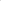 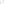 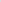 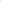 Przewidywany termin zakończenia kontroli: 27 sierpnia 2021 r.Ad. pkt. 42Zarząd w składzie Starosta, Wicestarosta oraz M. Stolecki zapoznał się ze zbiorczym zestawieniem przewidywanego wykonania planu wynagrodzeń w placówkach oświatowych w 2021 r. - stan na dzień 31.07.2021 r. Pismo stanowi załącznik nr 39 do protokołu.I. Wg stanu na 31.07.2021 r. placówki oświatowe łącznie wykazują braki w kwocie ponad 
-114 tys. zł- czyli 0 5 tys. zł mniej niż na półrocze br.2.	Kolejny raz największy przyrost kosztów nastąpił w ZSP nr 2, w czerwcu o ponad 
42 tys. zł. Pozostałe jednostki za czerwiec wykazały nadwyżki,3.	Wg stanu na półrocze br. szkoty ZSP nr I i ZSP nr 2 wykazują braki.Ad. pkt. 43Zarząd w składzie Starosta, Wicestarosta oraz M. Stolecki przyjął do wiadomości pismo Spółki Szpital Powiatowy w Jarocinie nr SZ/P/117/2021 o nadchodzących spłatach. Pismo stanowi załącznik nr 40 do protokołu.w trzecim kwartale 2021 roku przypadają następujące spłaty:-	na 31.07.2021 spłata raty kredytu nieodnawialnego w rachunku bieżącym w wysokości36.666,67 zł plus odsetki-	na 31.08.2021 spłata raty kredytu nieodnawialnego w rachunku bieżącym w wysokości36.666,67 zł plus odsetki-	na 30.09.21 spłata raty kredytu nieodnawialnego w rachunku bieżącym w wysokości 36.666,67 zł plus odsetki-	na 30.09.2021 spłata raty kredytu inwestycyjnego w wysokości 93.750,00 zł plus odsetki - na 30.09.2021 wykup obligacji w wysokości 730.000,00 zł plus odsetki w wysokości 73.530,10 zł.Zarząd jednogłośnie w składzie Starosta, Wicestarosta oraz M. Stolecki podjął decyzję o przygotowaniu projektów uchwał na najbliższą sesję Rady Powiatu Jarocińskiego.Ad. pkt. 44Zarząd w składzie Starosta, Wicestarosta oraz M. Stolecki zapoznał się ze sprawozdaniem Niezależnego Biegłego Rewidenta z badania rocznego sprawozdania finansowego Spółki Szpital Powiatowy w Jarocinie. Pismo stanowi załącznik nr 41 do protokołu.Sprawozdanie będzie omawiane na Komisjach oraz na Sesji Rady Powiatu Jarocińskiego.Ad. pkt. 45Zarząd w składzie Starosta, Wicestarosta oraz M. Stolecki zapoznał się z planem naprawczym Spółki Szpital Powiatowy w Jarocinie. Pismo stanowi załącznik nr 42 do protokołu.Plan naprawczy został przekazany na Komisje oraz na Sesję Rady Powiatu Jarocińskiego.Ad. pkt. 46Starosta przedłożyła do rozpatrzenia pismo Pana Skarbnika o zmiany w budżecie Powiatu Jarocińskiego na 2021 r. Pismo stanowi załącznik nr 43 do protokołu.Zarząd jednogłośnie w składzie Starosta oraz M. Stolecki wyraził zgodę na zmiany.Ad. pkt. 47Starosta przedłożyła do rozpatrzenia projekt uchwały Zarządu Powiatu Jarocińskiego zmieniająca uchwałę w sprawie powołania Komisji Egzaminacyjnej dla nauczycielki Zespołu Szkół Ponadpodstawowych Nr 2 w Jarocinie. Pismo stanowi załącznik nr 44 do protokołu.Zarząd jednogłośnie w składzie Starosta, Wicestarosta oraz M. Stolecki podjął uchwałę.Ad. pkt. 48Starosta przedłożyła do rozpatrzenia projekt uchwały Zarządu Powiatu Jarocińskiego zmieniająca uchwałę w sprawie powołania Komisji Egzaminacyjnej dla nauczycielki Zespołu Szkół Specjalnych w Jarocinie. Pismo stanowi załącznik nr 45 do protokołu.Zarząd jednogłośnie w składzie Starosta, Wicestarosta oraz M. Stolecki podjął uchwałę.Ad. pkt. 49Starosta przedłożyła do rozpatrzenia projekt uchwały Zarządu Powiatu Jarocińskiego zmieniająca uchwałę w sprawie powołania Komisji Egzaminacyjnej dla nauczycielki Zespołu Szkół Specjalnych w Jarocinie. Pismo stanowi załącznik nr 46 do protokołu.Zarząd jednogłośnie w składzie Starosta, Wicestarosta oraz M. Stolecki podjął uchwałę.Ad. pkt. 50Starosta przedłożyła do rozpatrzenia projekt uchwały Zarządu Powiatu Jarocińskiego zmieniająca uchwałę w sprawie powołania Komisji Egzaminacyjnej dla nauczycielki Zespołu Szkół Specjalnych w Jarocinie. Pismo stanowi załącznik nr 47 do protokołu.Zarząd jednogłośnie w składzie Starosta, Wicestarosta oraz M. Stolecki podjął uchwałę.Ad. pkt. 51Starosta przedłożyła do rozpatrzenia projekt uchwały Zarządu Powiatu Jarocińskiego zmieniająca uchwałę w sprawie powołania Komisji Egzaminacyjnej dla nauczycielki Zespołu Szkół Specjalnych w Jarocinie. Pismo stanowi załącznik nr 48 do protokołu.Zarząd jednogłośnie w składzie Starosta, Wicestarosta oraz M. Stolecki podjął uchwałę.Ad. pkt. 52Starosta przedłożyła do rozpatrzenia projekt uchwały Zarządu Powiatu Jarocińskiego zmieniająca uchwałę w sprawie powołania Komisji Egzaminacyjnej dla nauczycielki Zespołu Szkół Specjalnych w Jarocinie. Projekt uchwały stanowi załącznik nr 49 do protokołu.Zarząd jednogłośnie w składzie Starosta, Wicestarosta oraz M. Stolecki podjął uchwałę.Ad. pkt. 53Starosta przedłożyła do rozpatrzenia projekt uchwały Zarządu Powiatu Jarocińskiego 
w sprawie wyrażenia zgody trwałemu zarządcy na zawarcie umowy najmu boiska szkolnego do piłki nożnej położonego przy ul. Franciszkańskiej 2 w Jarocinie. Projekt uchwały stanowi załącznik nr 50 do protokołu.Zarząd jednogłośnie w składzie Starosta, Wicestarosta oraz M. Stolecki podjął uchwałę.Ad. pkt. 54Starosta przedłożyła do rozpatrzenia projekt uchwały Zarządu Powiatu Jarocińskiego 
zmieniającego uchwałę w sprawie uchwalenia budżetu Powiatu Jarocińskiego na 2021 rok. Projekt uchwały stanowi załącznik nr 51 do protokołu.Zarząd jednogłośnie w składzie Starosta, Wicestarosta oraz M. Stolecki podjął uchwałę.Ad. pkt. 55Zarząd jednogłośnie w składzie Starosta, Wicestarosta oraz M. Stolecki zatwierdził projekt uchwały Rady Powiatu Jarocińskiego w sprawie dopuszczenia zapłaty podatków i opłat stanowiących dochody budżetu Powiatu Jarocińskiego instrumentem płatniczym. Projekt uchwały stanowi załącznik nr 52 do protokołu.Ad. pkt. 56Zarząd jednogłośnie w składzie Starosta, Wicestarosta oraz M. Stolecki zatwierdził projekt uchwały Rady Powiatu Jarocińskiego w sprawie podwyższenia kapitału zakładowego Spółki pod firmą: „Szpital Powiatowy w Jarocinie” Spółka z ograniczoną odpowiedzialnością z siedzibą w Jarocinie, pokrycia powyższego kapitału zakładowego wkładem pieniężnym oraz objęcia przez Powiat Jarociński wszystkich nowoutworzonych udziałów w Spółce. Projekt uchwały stanowi załącznik nr 53 do protokołu.Ad. pkt. 57Zarząd jednogłośnie w składzie Starosta, Wicestarosta oraz M. Stolecki zatwierdził projekt uchwały Rady Powiatu Jarocińskiego w sprawie przyjęcia zadania z zakresu administracji rządowej. Projekt uchwały stanowi załącznik nr 54 do protokołu.Ad. pkt. 58Zarząd jednogłośnie w składzie Starosta, Wicestarosta oraz M. Stolecki zatwierdził projekt uchwały Rady Powiatu Jarocińskiego w sprawie ustalenia rozkładu godzin pracy aptek ogólnodostępnych na terenie powiatu jarocińskiego w 2021 roku. Projekt uchwały stanowi załącznik nr 55 do protokołu.Ad. pkt. 59Zarząd jednogłośnie w składzie Starosta, Wicestarosta oraz M. Stolecki zatwierdził projekt uchwały Rady Powiatu Jarocińskiego zmieniająca uchwałę w sprawie ustalenia Wieloletniej Prognozy Finansowej Powiatu Jarocińskiego na lata 2021 - 2030. Projekt uchwały stanowi załącznik nr 56 do protokołu.Ad. pkt. 60Zarząd jednogłośnie w składzie Starosta, Wicestarosta oraz M. Stolecki zatwierdził projekt uchwały Rady Powiatu Jarocińskiego zmieniającej uchwałę w sprawie uchwalenia budżetu Powiatu Jarocińskiego na 2021 r. Projekt uchwały stanowi załącznik nr 57 do protokołu.Ad.pkt.61Sprawy pozostałe.Starosta z uwagi na wyczerpanie porządku obrad zakończyła posiedzenie Zarządu 
i podziękował wszystkim za przybycie.Protokołowała Agnieszka PrzymusińskaCzłonkowie ZarząduL. Czechak - 	    Przew. Zarządu…………………...K. Szymkowiak - Członek Zarządu…………………M. Stolecki  – 	    Członek Zarządu…………………. 